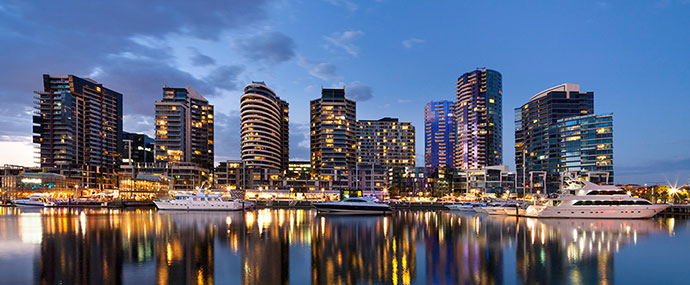 Health and Fitness InductionAs a valued resident of Boyd, Palladio and Sant’Elia, you are invited to attend an induction session held by a health professional.  Guidelines and conditions have been set to ensure that your health and safety is a priority and they should be followed at all times.  I will ensure that I will use all health facilities responsibly and within all guidelines set by the Owners Corporation.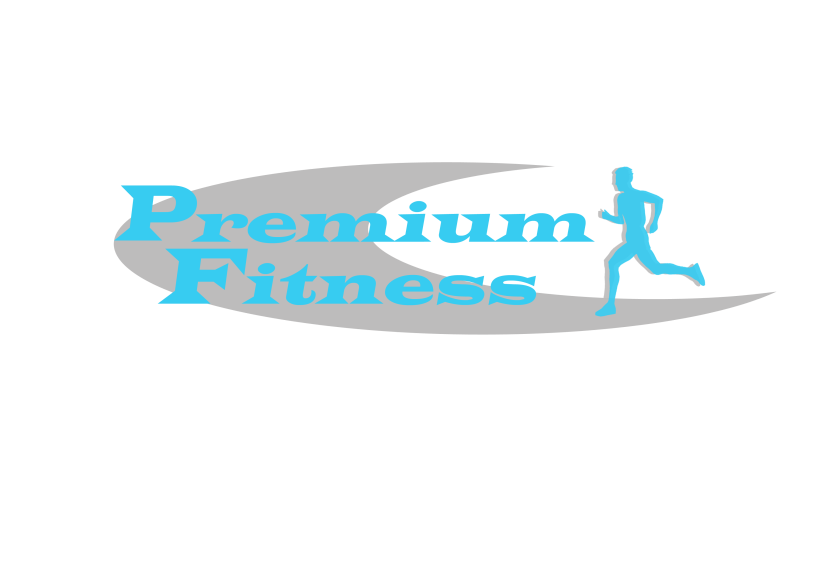 Signature ______________________________________Contact:  Matt Strickland Premium Fitness 0438087983 www.premiumfitness.com.au 